   LEGO LUNCH Thursday 4th October 2018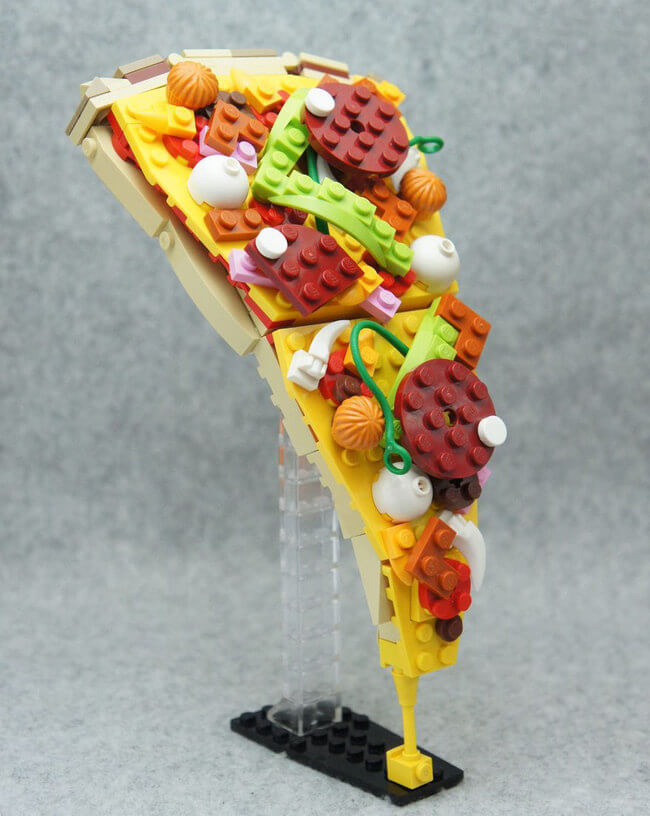 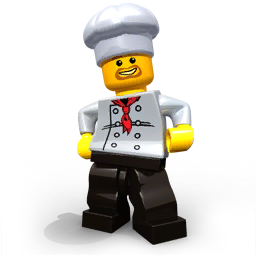 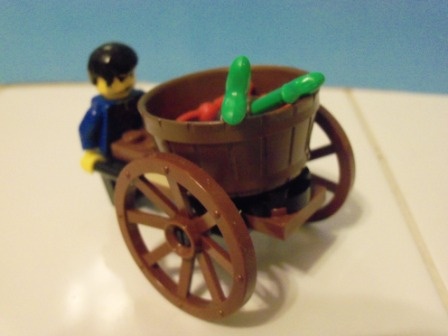                                L                                                                                                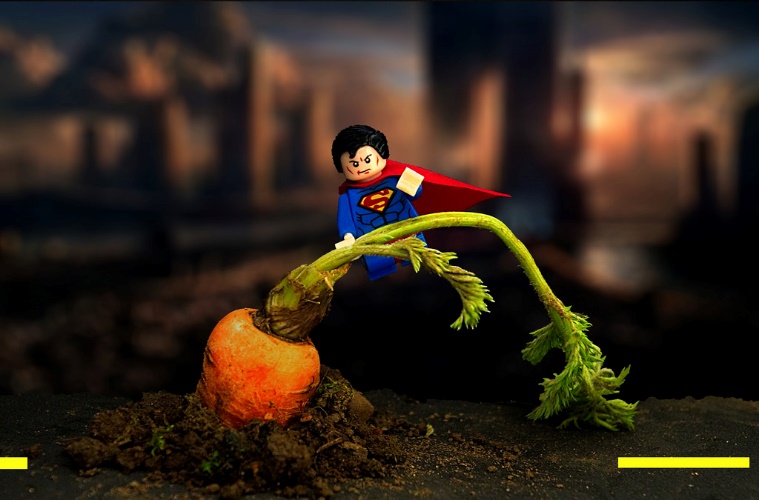 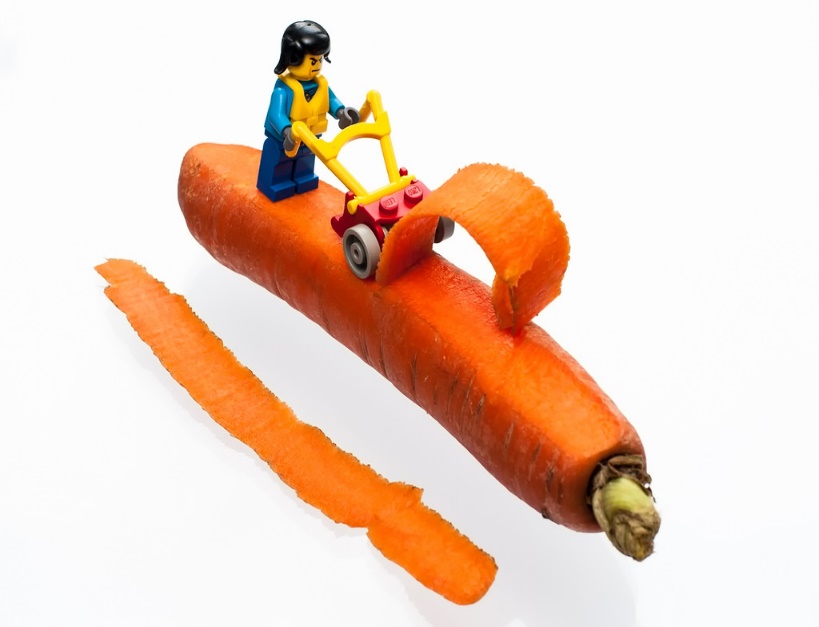 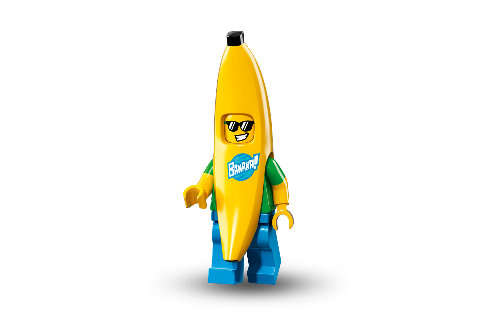 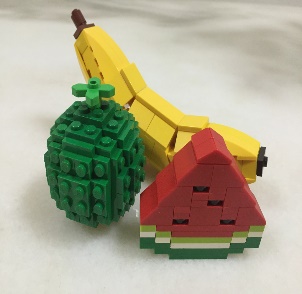 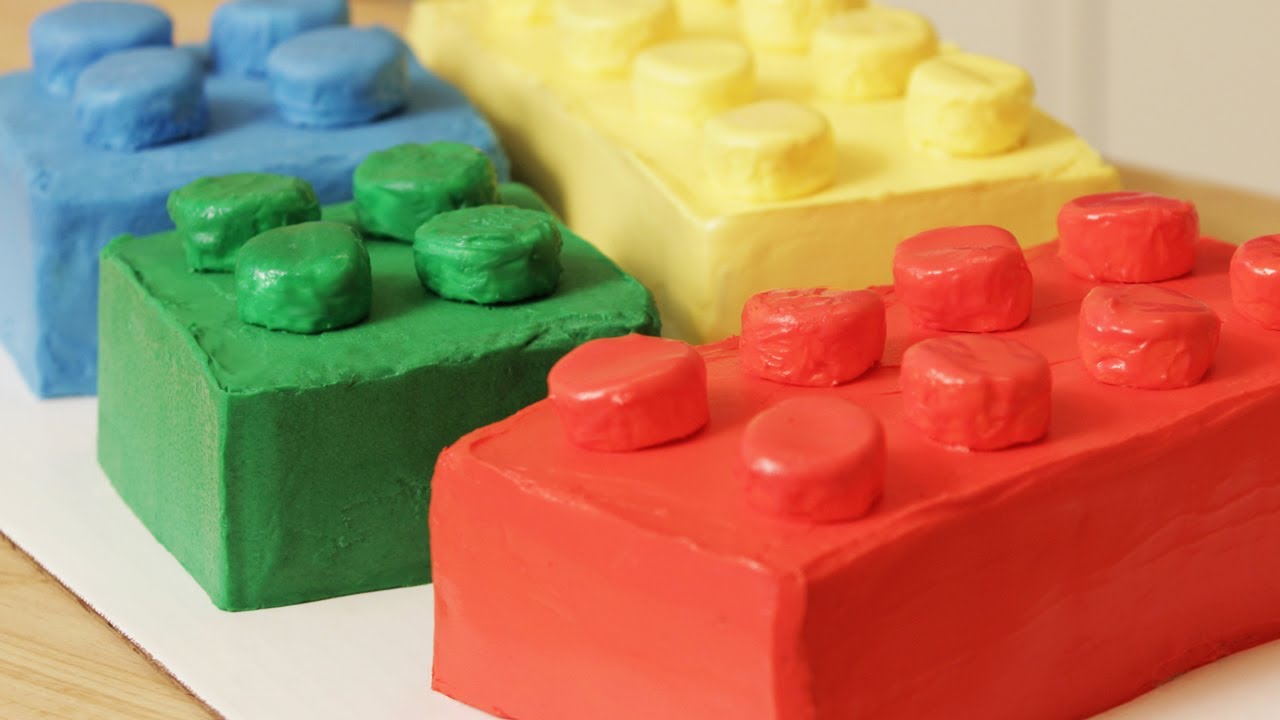 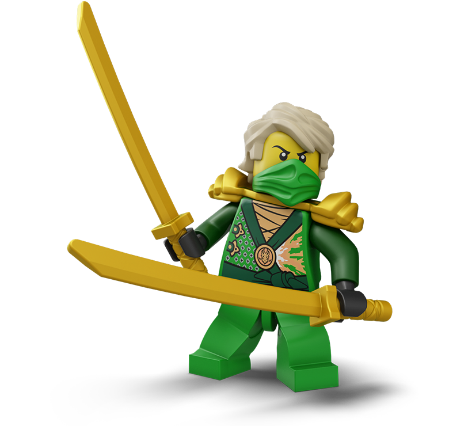 